Publicado en Madrid el 20/12/2017 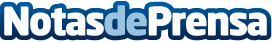 Ya disponible ‘Rosa azul’, los amores imposibles de Isabel Sánchez HLa joven escritora Isabel Sánchez H. publica su nuevo libro, un drama en verso titulado ‘Rosa azul’. A través de un estilo propio y bello, la autora hace protagonistas al sol, a la luna y a otros elementos naturales para narrar una historia de amores marcados por alguna tragediaDatos de contacto:Editorial FalsariaNota de prensa publicada en: https://www.notasdeprensa.es/ya-disponible-rosa-azul-los-amores-imposibles_1 Categorias: Nacional Literatura http://www.notasdeprensa.es